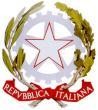 INTESTAZIONE DELLA SCUOLA_________________, lì __________________Corte dei Conti, Sezione Controllo LegittimitàDott. Massimo Biagi  sezione.controllo.legittimita@corteconticert.itCapo Dipartimento risorse umane e finanziarieDott. Jacopo Grecodppr@postacert.istruzione.itUfficio Scolastico Regionale ___________ Direzione Generale _________@postacert.istruzione.itOggetto: segnalazione D.L. 4/2022, acquisto mascherine FFP2 da parte delle istituzioni scolastiche presso farmacie anziché sul M.E.P.A.La presente per portare all’attenzione delle SS.VV. il fatto che l’art. 19, commi 1 e 2, del D.L. 27 gennaio 2022 n. 4, facente riferimento al Protocollo d'intesa stipulato ai sensi dell'art. 3 del D.L. 30 dicembre 2021, n. 229, preveda – come operativamente dettagliato nella nota del Ministero dell’Istruzione n. 110 del 1 febbraio 2022 – che gli istituti scolastici debbano acquistare le mascherine FFP2 da destinare al personale e agli studenti in regime di auto-sorveglianza sanitaria dalle farmacie locali o da altri rivenditori aderenti al suddetto Protocollo, al prezzo massimo di € 0,75 al singolo pezzo (peraltro attraverso procedura alquanto gravosa in termini operativi per le scuole, in un momento in cui lo stress amministrativo-organizzativo dovuto all’attuale contingenza sanitaria risulta straordinario), laddove, sul Mercato Elettronico della Pubblica Amministrazione (MEPA), le scuole possono acquistare mascherine della stessa tipologia e qualità a prezzi di gran lunga inferiori, attraverso procedura molto più snella, nonché trasparente in termini di comparazione di offerte, andandosi a configurare nel decreto in oggetto ciò che appare come un possibile danno per l’erario.Appare cioè palese che il semplice (quanto consueto) ricorso al MEPA e a CONSIP da parte delle istituzioni scolastiche dello Stato, costituisca una soluzione di acquisto più trasparente ed economica anche per la tipologia di bene in oggetto ed anche nella presente contingenza.Questo Istituto si duole pertanto di vedersi chiamato ad intraprendere una procedura di acquisto economicamente più sconveniente rispetto a quella già percorribile attraverso il MEPA, nonché meno trasparente, in quanto la scelta della farmacia appare arbitraria e slegata da comparazione di prezzi e conseguente criterio di convenienza economica.Tanto si rappresenta per dovere civico e professionale, nonché a tutela dello Scrivente, nell’auspicio di un intervento in favore di un sensibile risparmio di risorse finanziarie pubbliche, il quale, ad una comparazione di spesa tra il prezzo massimo stabilito nel citato Protocollo e i prezzi rinvenibili nel MEPA, può raggiungere l’importo di circa 27,6 milioni di euro, rispetto ai fondi stanziati ai sensi dell’art. 19 commi 1 e 2 del D.L. 4/2022.Distinti saluti,Il Dirigente scolastico